ЛАДОШКИДети с самого раннего возраста  пытаются отразить свои впечатления об окружающем мире в своём изобразительном творчестве.   Рисование нетрадиционными способами, увлекательная, завораживающая деятельность, которая удивляет и восхищает детей. Важную роль в развитии ребёнка играет развивающая среда. Сколько дома ненужных интересных вещей (зубная щётка, расчески, поролон, пробки, пенопласт, катушка ниток, свечи и.т.д). Вышли погулять, присмотритесь, а сколько тут интересного: палочки, шишки, листочки, камушки, семена растений, пух одуванчика, чертополоха, тополя. Всеми этими предметами обогатили уголок продуктивной деятельности. Необычные материалы и оригинальные техники привлекают детей тем, что здесь не присутствует слово «Нельзя» ,можно рисовать чем хочешь и как хочешь и даже можно придумать свою необычную технику. Дети ощущают незабываемые, положительные эмоции, а по эмоциям можно судить о настроении ребёнка, о том, что его радует, что его огорчает.Проведение занятий с использованием нетрадиционных техник Способствует снятию детских страхов;Развивает уверенность в своих силах;Развивает пространственное мышление;Учит детей свободно выражать свой замысел;Побуждает детей к творческим поискам и решениям;Учит детей работать с разнообразным материалом;Развивает чувство композиции, ритма,  колорита,  цветовосприятия; чувство фактурности и объёмности;Развивает мелкую моторику рук;Развивает творческие способности, воображение и  полёт фантазии.Во время работы дети получают эстетическое удовольствие.Рисование ладошкой.   Средства выразительности: пятно, цвет, фантастический силуэт. Материалы: широкие блюдечки с гуашью, кисть, плотная бумага любого цвета, листы большого формата, салфетки. Способ получения изображения: ребенок опускает в гуашь ладошку (всю кисть) или окрашивает ее с помощью кисточки (с 5ти лет) и делает отпечаток на бумаге. Рисуют и правой и левой руками, окрашенными разными цветами. После работы руки вытираются салфеткой, затем гуашь легко смывается.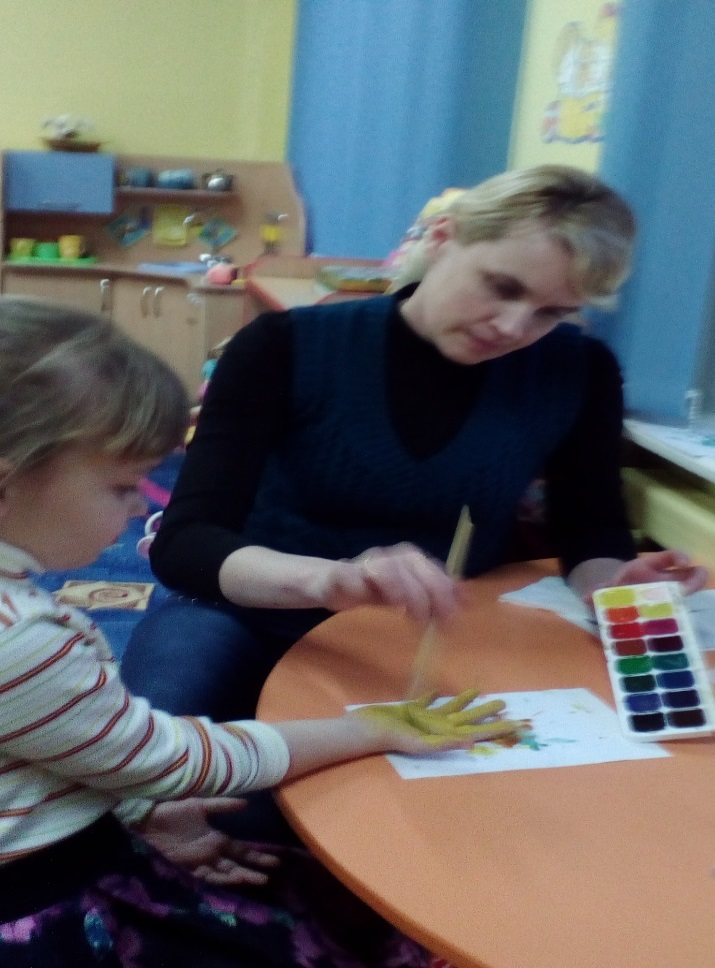 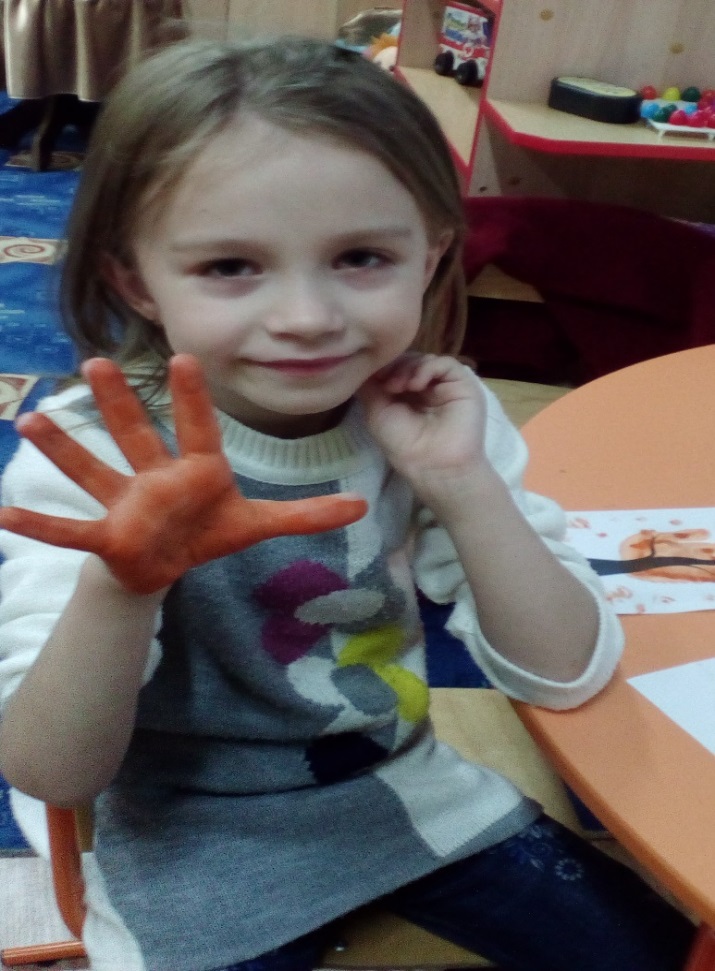 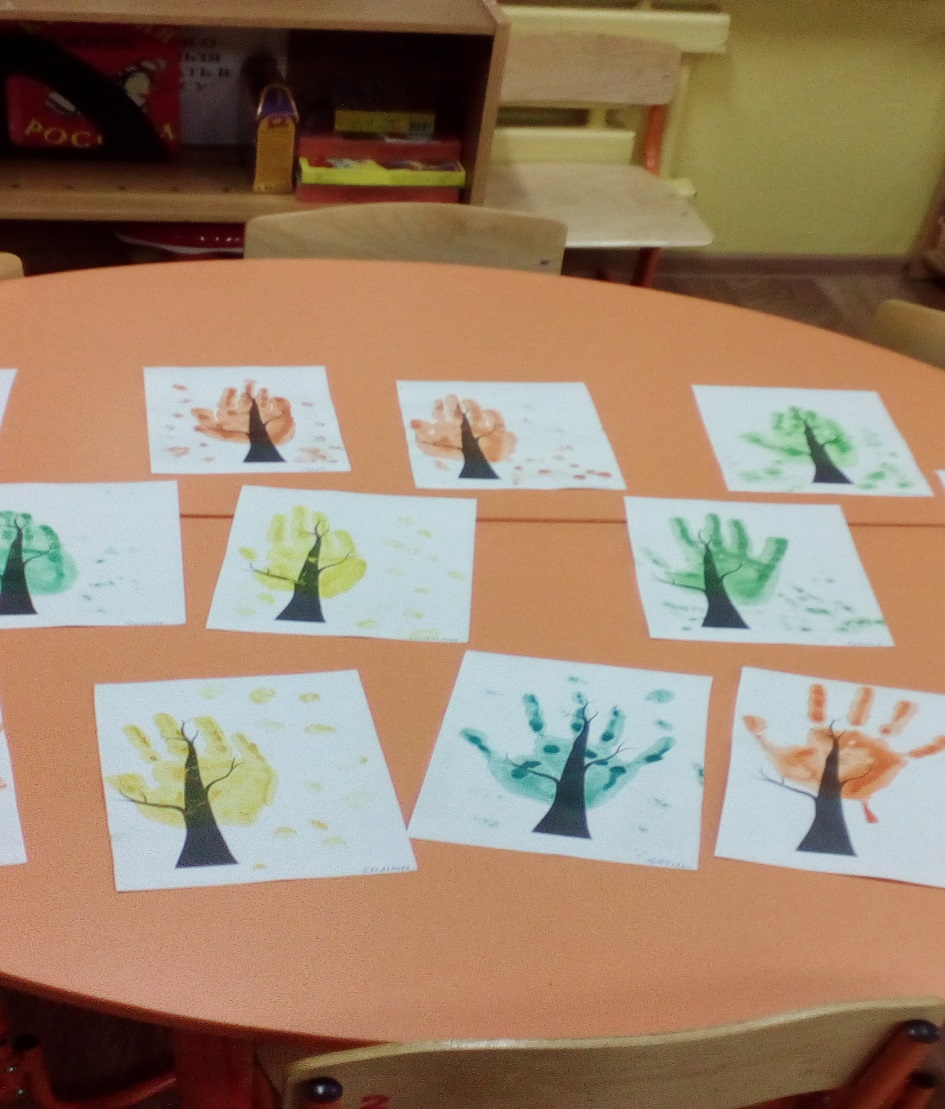 Изобразительная деятельность с применением нетрадиционных материалов и техник способствует развитию у ребёнка:Мелкой моторики рук и тактильного восприятия;Пространственной ориентировки на листе бумаги, глазомера и зрительного восприятия;Внимания и усидчивости;Изобразительных навыков и умений, наблюдательности, эстетического восприятия, эмоциональной отзывчивости;Кроме того, в процессе этой деятельности у дошкольника формируются навыки контроля и самоконтроля.   Творческий процесс - это настоящее чудо. Понаблюдайте, как дети раскрывают свои уникальные способности и за радостью, которую им доставляет созидание. Здесь они начинают чувствовать пользу творчества и верят, что ошибки - это всего лишь шаги к достижению цели, а не препятствие, как в творчестве, так и во всех аспектах их жизни. Детям лучше внушить: "В творчестве нет правильного пути, нет неправильного пути, есть только свой собственный путь"